Земляника садовая (Клубника) сорта :  НА 2024ГОписаниеМАРА ДЕ БУА ремонтантная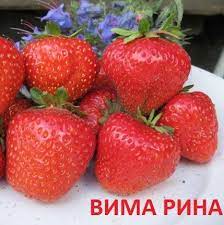 Ягоды ярко-красные, размеры средние (масса 15–20, реже до 25 г), форма типичная коническая. Замечено, что в осенний период плоды крупнее, чем летом. Разные плоды могут отличаться по внешнему виду – неоднородные. Морозоустойчивость-выше средней. Сорт обладает иммунитетом к мучнистой росе. Но устойчивость к другим заболеваниям средняя .МУРАНО   Ремонтантная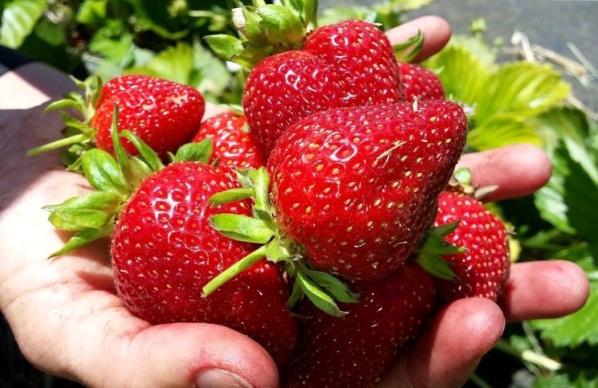 Ягоды довольно плотные, крупные 25-35ГР. Плодоношение происходит практически весь летний сезон, начиная с конца июня и заканчивая началом сентября. Иногда ягоды даже не успевают дозреть из-за начавшихся заморозков. Но если вовремя накрыть кустики агроволокном, ягодки можно спасти.Данный вид был выведен селекционерами в Италии. Там ягоды пришлись по вкусу рестораторам. За счёт того, что ягода довольно плотная, она прекрасно подходит для украшения десертов.АЛЬБИОН  Ремонтантная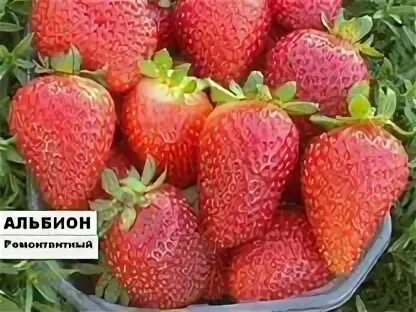 Клубника конической формы. По мере вызревания приобретает насыщенный карминный окрас. Поверхность ягод глянцевая, вес каждой варьируется от 30 до 50 граммов. Иногда встречаются экземпляры в 60 граммов. Размеры крупные. Спелые плоды имеют сладкий, но не приторный вкус, с приятной и нежной кислинкой. А также сорт может похвастаться аппетитным и насыщенным ароматом.ВИМА РИНА ремонтантнаяЯгода крупных размеров, коническая . Мякоть плотная, благодаря чему есть возможность транспортировать собранный урожай и осуществлять его хранение, хотя и не длительное. Мякоть ягоды очень нежная, с приятным кисло-сладким вкусом. Это необыкновенно урожайный сорт, устойчивый к болезням и внешним факторам. С одного растения этого сорта можно собрать около 900 грамм плодов.Плодоносит с первых днях июля,a далее, при должной заботе, до первых заморозков.ЕЛИЗАВЕТА2  ремонтантная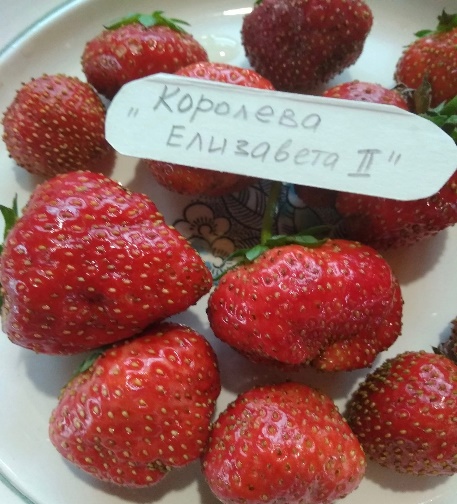 Раннего срока созревания, плодоносит с конца мая по октябрь, с многократным повторным формированием цветоносов. Она созревает раньше других ремонтантных и обычных сортов садовой земляники. Повторное плодоношение происходит во 2 декаде июля, третье — в середине августа.Плоды крупные (средняя масса 22–30 гр.),овальные, правильной формы.ВИМА КСИМА  (Vima Xima)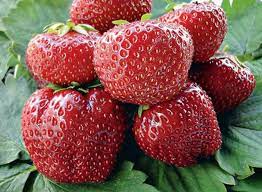 Среднепозднего созревания, время сбора вторая-третья декада июля. Плоды очень крупные, на третий год после осенней посадки набирают вес до 89-90 г. В средней массе при умеренной агротехнике 35-30 г. Форма ягод округло-коническая. Особо крупные - гребенчатые, гармошкой. Цвет насыщеный, ярко-красный. Ягоды очень сочные, но мясистые, достаточно плотные, без недостатка многих твердоплодных - без хруста.ЦАРИЦА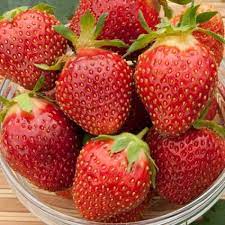  Среднего срока .Ягода средних размеров, массой не более 35 г, правильной конической формы, без наличия шейки. Поверхность ягоды темно-красная, с выраженным блеском. Полностью вызревшая мякоть красного цвета, плотной консистенции, с хорошими показателями сочностиКОКИНСКАЯ ЗАРЯ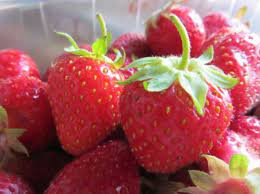 Очень ранний, десертный сорт. Отличается стабильной урожайностью , отличной зимостойкостью, устойчивостью к грибным болезням листьев и земляничному клещу. Масса первых ягод до 30 грамм. Вкус отличный. Ягода блестящая, высокотоварная. .ВИМА КИМБЕРЛИ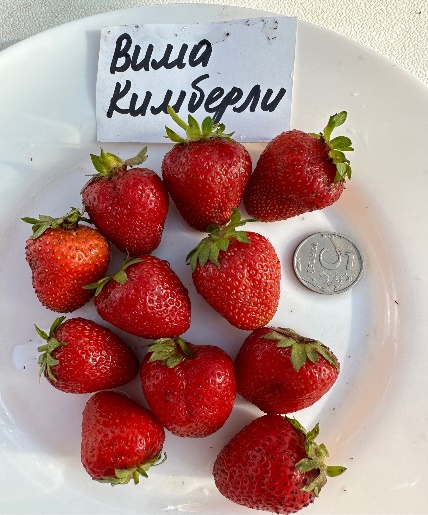 Среднего срока.Ягоды у этого сорта клубники конические, без шейки, ярко красного цвета, иногда с оранжевым оттенком, блестящие. Первые ягоды крупные — до 36 гр.В ягодах содержится много сахара —  10 %, но он накапливается лишь при правильной агротехнике. Вкус сладкий с карамельным привкусом и ароматом, оценивается в 5 баллов. АЗИЯ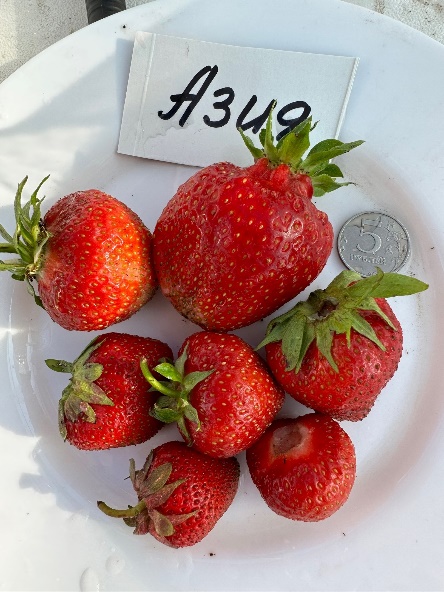 Среднеранняя. Ягоды 28-35 г (первые более крупные – 50-70 г, отдельные экземпляры до 80-100 г) Период плодоношения растянутый и длится довольно долго – 3-4 недели.МАЛЬВИНА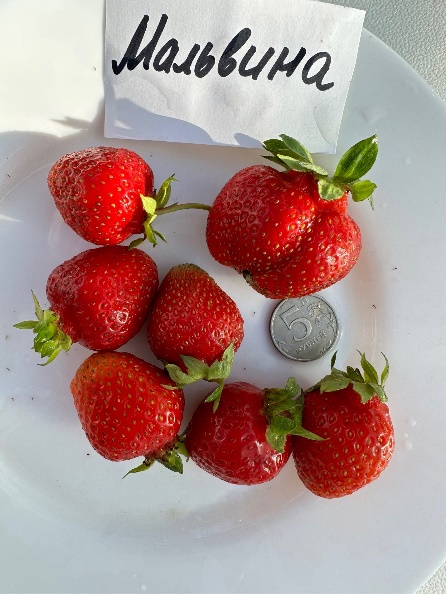 Поздняя. Ягоды в среднем 30-35 г, максимальная – до 50 гр. Мякоть красная, сочная, плотная, без пустот.Сорт зимостойкий, жаро- и засухоустойчивый, невосприимчив к затяжным дождям и солнечным ожогам. Устойчив к серой гнили, толерантен к вертициллезу и пятнистостям листьев.МАКСИМ (Гигантелла Максим)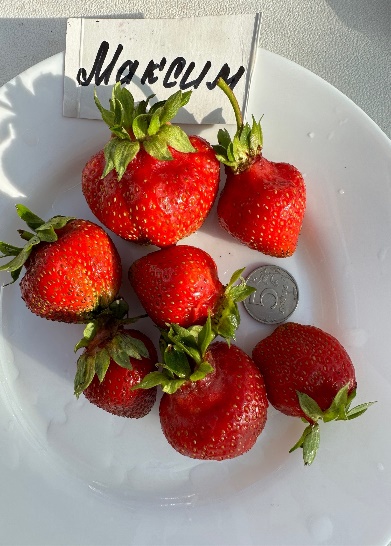 Среднепоздняя. Наибольшими размерами и массой свыше 100 граммов отличаются первые ягоды, также для них характерна нестандартность формы: гребневидная, приплюснутая, ребристая («гармошечная»). В основном сборе средняя масса плодов составляет 20-50 г, к концу плодоношения их размеры мельчают.СОНАТА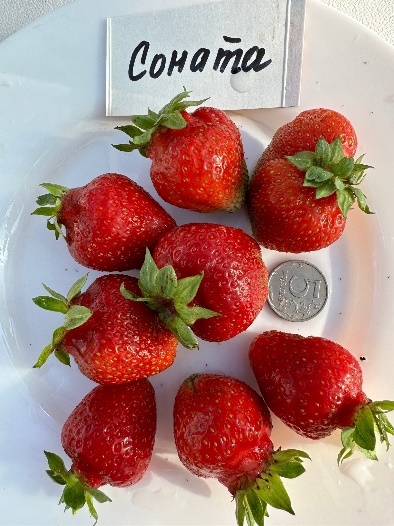 Среднеранний. Плоды Сонаты средних размеров, ширококонической формы. Ягоды Сонаты славятся тем, что в большей мере имеют одинаковую форму и размер.Вкусовые качества ягоды оцениваются как десертные. Вкус сладко-кислый, с сильным доминирование сладости.РЕД ГОНТЛЕТ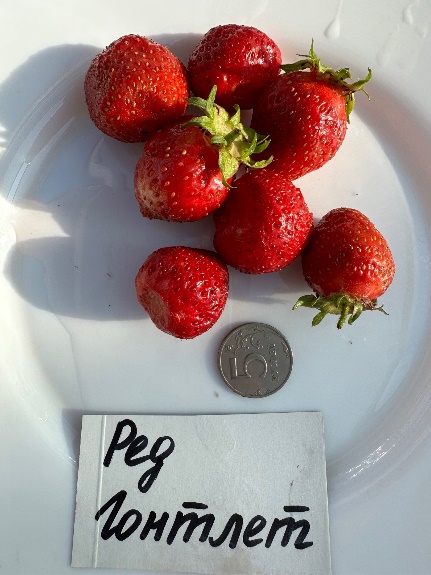 Поздний. Ягоды 15-30гр конические, ровные и симметричные, темно-красного оттенка. Мякоть у них розоватая, ароматная со сладким вкусом. Растение дает большой урожай.РЕЙНГОЛЬД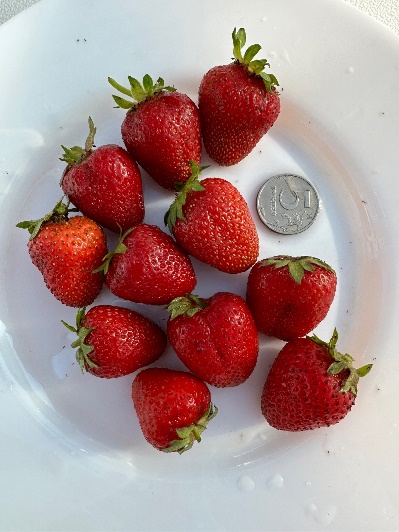 Очень урожайный крупноплодный сорт. Ягоды конусовидной формы с тупым кончиком, насыщенно-красные, блестящие, массой до 50 г. Мякоть плотная, ароматная, высоких вкусовых качеств.150Ремонтантная с розовыми цветами (из Тулы)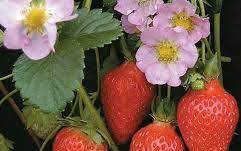 Ягоды некрупные.Цветы очень красивые розового цвета. Плодит до заморозков.Земляника "Плена" с махровыми цветами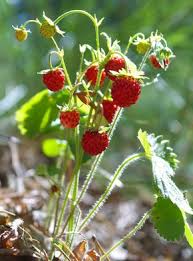 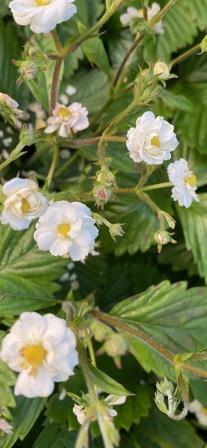 Земляника безусая ремонтантная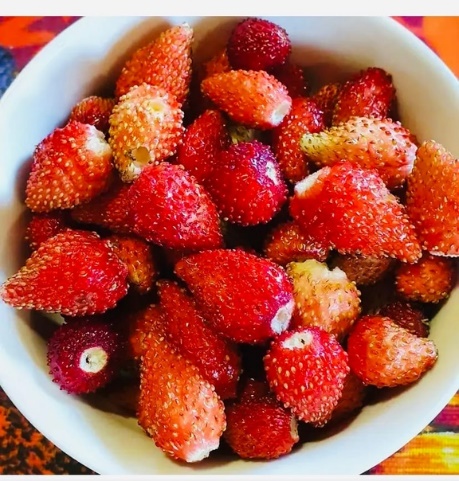 Очень вкусная земляничка.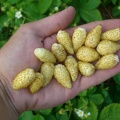 ЗЕМКЛУНИКА "Купчиха"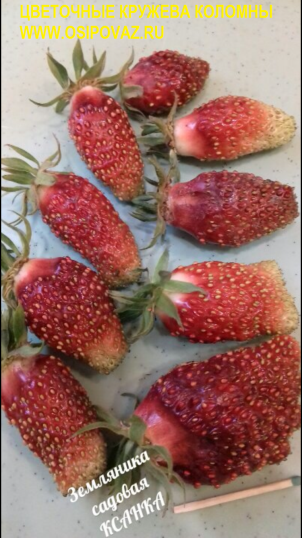 Межвидовой гибрид земляники и клубники. Размер ягод и урожайность – от земляники, от клубнички досталась стойкость к болезням, сильный ароматный запах и цветоносы, выше обычного.